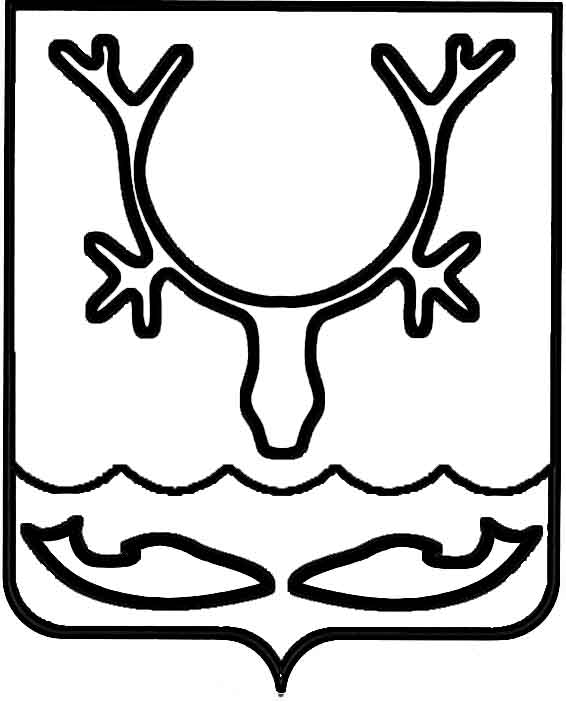 Администрация муниципального образования
"Городской округ "Город Нарьян-Мар"ПОСТАНОВЛЕНИЕВ соответствии с Федеральным законом от 06.10.2003 № 131-ФЗ "Об общих принципах организации местного самоуправления в Российской Федерации", постановлением Правительства Российской Федерации от 07.09.2021 № 1517                     "О принятии решений о списании объектов незавершенного строительства или затрат, понесенных на незавершенное строительство объектов капитального строительства федеральной собственности, финансовое обеспечение которых осуществлялось за счет средств федерального бюджета", руководствуясь Уставом муниципального образования "Городской округ "Город Нарьян-Мар", Администрация муниципального образования "Городской округ "Город Нарьян-Мар" П О С Т А Н О В Л Я Е Т:1. Утвердить Правила принятия решений о списании объектов незавершенного строительства или затрат, понесенных на незавершенное строительство объектов капитального строительства муниципальной собственности, за счет средств бюджета муниципального образования "Городской округ "Город Нарьян-Мар", согласно Приложению 1.2.Утвердить Положение о комиссии по сокращению объема незавершенного строительства согласно Приложению 2.3. Контроль за исполнением настоящего постановления возложить на первого заместителя главы МО "Городской округ "Город Нарьян-Мар".4. Настоящее постановление вступает в силу со дня его официального опубликования. Приложение 1Утвержденыпостановлением Администрации муниципального образования"Городской округ "Город Нарьян-Мар"от 18.07.2022 № 885 ПРАВИЛАПРИНЯТИЯ РЕШЕНИЙ О СПИСАНИИ ОБЪЕКТОВ НЕЗАВЕРШЕННОГОСТРОИТЕЛЬСТВА ИЛИ ЗАТРАТ, ПОНЕСЕННЫХ НА НЕЗАВЕРШЕННОЕСТРОИТЕЛЬСТВО ОБЪЕКТОВ КАПИТАЛЬНОГО СТРОИТЕЛЬСТВАМУНИЦИПАЛЬНОЙ СОБСТВЕННОСТИ, ФИНАНСОВОЕ ОБЕСПЕЧЕНИЕ КОТОРЫХ ОСУЩЕСТВЛЯЛОСЬ ЗА СЧЕТ СРЕДСТВ БЮДЖЕТА МУНИЦИПАЛЬНОГО ОБРАЗОВАНИЯ "ГОРОДСКОЙ ОКРУГ "ГОРОД НАРЬЯН-МАР"1. Настоящие Правила устанавливают порядок принятия решений о списании объектов незавершенного строительства или затрат, понесенных на незавершенное строительство объектов капитального строительства муниципальной собственности финансовое обеспечение, которых осуществлялось за счет средств бюджета муниципального образования "Городской округ "Город Нарьян-Мар" (далее - решение о списании).2. Решение о списании принимается в отношении:а) объектов незавершенного строительства, права собственности муниципального образования городской округ "Город Нарьян-Мар" на которые оформлены в соответствии с законодательством Российской Федерации                         (далее - объекты незавершенного строительства);б) затрат, понесенных на незавершенное строительство объектов капитального строительства муниципальной собственности, включая затраты на проектные и (или) изыскательские работы (далее - произведенные затраты).3. Решение о списании объектов незавершенного строительства принимается при наличии следующих оснований:а) отсутствие оснований для приватизации объекта незавершенного строительства, предусмотренных законодательством Российской Федерации                         о приватизации;б) отказ единого института развития в жилищной сфере в подготовке предложений в соответствии со статьей 11 Федерального закона "О содействии развитию жилищного строительства" (для объектов незавершенного строительства, расположенных на земельных участках собственность на которые не разграничена);в) отказ органа государственной власти Ненецкого автономного округа                      от безвозмездного принятия объекта незавершенного строительства.4. Решение о списании произведенных затрат принимается при наличии следующих оснований:а) вложения произведены в проектные и (или) изыскательские работы,                      по результатам которых проектная документация не утверждена или утверждена                  более 5 лет назад, но не включена в реестр типовой проектной документации или                 не признана экономически эффективной проектной документацией повторного использования;б) отсутствие оснований для государственной регистрации прав на объекты незавершенного строительства, в отношении которых произведены затраты, в Едином государственном реестре недвижимости, предусмотренных статьей 14 Федерального закона "О государственной регистрации недвижимости".5. Решение о списании объектов незавершенного строительства                                             и произведенных затрат подготавливается структурным подразделением Администрации муниципального образования "Городской округ "Город Нарьян-Мар", ответственным за ведение реестра объектов незавершенного строительства в форме постановления Администрации муниципального образования "Городской округ "Город Нарьян-Мар" на основании протокола комиссии по сокращению объема незавершенного строительства (далее - комиссия).6. Решение о списании объекта незавершенного строительства должно содержать следующие сведения:а) наименование юридического лица, в бухгалтерском учете которого учтен объект незавершенного строительства;б) наименование объекта незавершенного строительства, а также его местоположение, кадастровый номер и реестровый номер муниципального имущества;в) решение о необходимости сноса объекта незавершенного строительства                и (или) утилизации строительных отходов и рекультивации земельного участка,                  на котором находился объект незавершенного строительства, содержащее сроки                  и расчет объема средств, необходимых для осуществления указанных мероприятий,                          и (или) решение о внесении изменений в решение об осуществлении капитальных вложений, в соответствии с которым осуществлялось финансовое обеспечение                (при наличии такого решения).7. Решение о списании произведенных затрат должно содержать следующие сведения:а) наименование юридического лица, в бухгалтерском учете которого учтены произведенные капитальные вложения;б) размер произведенных затрат с распределением их по видам (проектные             и (или) изыскательские работы, строительно-монтажные работы, приобретение оборудования, включенного в смету строительства объекта капитального строительства) (при наличии такой информации);в) период, в течение которого производились затраты.8. Ходатайство о списании объекта незавершенного строительства, либо произведенных затрат с пояснительными материалами, содержащими обоснование невозможности и (или) нецелесообразности осуществления дальнейших затрат, завершения строительства объекта незавершенного строительства, а также                                      с финансово-экономическим обоснованием принимаемого решения подготавливается юридическим лицом, в бухгалтерском учете которого учтен объект незавершенного строительства и (или) произведенные затраты в капитальные вложения                                           и направляется на рассмотрение в комиссию по сокращению объема незавершенного строительства. Срок рассмотрения комиссией ходатайства о списании не должен превышать 14 календарных дней. Решение комиссии оформляется протоколом.9. Пояснительные материалы к ходатайству о списании объекта незавершенного строительства должны содержать следующие сведения и документы:а) наименование объекта незавершенного строительства;б) инвентарный (учетный) номер объекта незавершенного строительства                (при наличии);в) кадастровый номер объекта незавершенного строительства;г) год начала строительства объекта незавершенного строительства;д) балансовая стоимость объекта незавершенного строительства на день принятия решения о списании объекта недвижимого имущества;е) кадастровая стоимость объекта незавершенного строительства;ж) выписка из Единого государственного реестра недвижимости об объекте недвижимости, выданная в отношении объекта незавершенного строительства;з) выписка из реестра муниципального имущества об объекте недвижимого имущества, выданная в отношении объекта незавершенного строительства;и) справка Отдела управления муниципальным имуществом и регистрации прав собственности Управления муниципального имущества и земельных отношений Администрации муниципального образования "Городской округ "Город Нарьян-Мар" об отсутствии оснований для приватизации объекта незавершенного строительства, предусмотренных законодательством Российской Федерации о приватизации;к) документ (письменное подтверждение) об отказе единого института развития в жилищной сфере в подготовке предложений в соответствии со статьей 11 Федерального закона "О содействии развитию жилищного строительства" (для объектов незавершенного строительства, расположенных на земельных участках собственность на которые не разграничена;л) документ (письменное подтверждение) от управления имущественных и земельных отношений Ненецкого автономного округа об отказе от безвозмездного принятия объекта незавершенного строительства;10. Пояснительные материалы к ходатайству о списании произведенных затрат должны содержать следующие сведения и документы:а) наименование объекта, на создание которого произведены затраты;б) первичная учетная документация по учету работ в капитальном строительстве при наличии таких документов (акты о приемке выполненных работ (КС-2), справки о стоимости выполненных работ и затрат (КС-3), акты приемки законченного строительством объекта приемочной комиссией (КС-14), товарные накладные по форме № ТОРГ-12, иные документы подтверждающие понесенные расходы);в) размер произведенных затрат;г) год начала осуществления произведенных затрат;д) документ (письменное подтверждение) о не включении проектной документации в реестр типовой проектной документации, не признании 
и не включении в реестр экономически эффективной проектной документацией повторного использования, выданный структурным подразделением Администрации города.11. Комиссия принимает решение об отказе в согласовании ходатайства                      о списании при наличии хотя бы одного из следующих оснований:а) отсутствие оснований, предусмотренных пунктами 3 или 4 настоящих Правил;б) отсутствие сведений и (или) документов, указанных в пунктах 9 или                   10 настоящих Правил;в) наличие предложений от членов комиссии о дальнейшем использовании объектов незавершенного строительства или результатов произведенных затрат.12. При принятии комиссией решения об отказе в согласовании ходатайства               о списании по основанию, предусмотренному подпунктом "б" пункта 11 настоящих Правил, юридическое лицо, в бухгалтерском учете которого учтены объекты незавершенного строительства или результаты произведенных затрат, устраняет такое основание и повторно направляет ходатайство о списании на согласование в порядке, предусмотренном настоящими Правилами.13. При принятии комиссией протокольного решения о согласовании списания юридическим лицом, в бухгалтерском учете которого учтены объекты незавершенного строительства или результаты произведенных затрат, издается постановление Администрации муниципального образования "Городской округ "Город Нарьян-Мар" с приложением протокола комиссии, сведений и документов, предусмотренных пунктами 6 и 9 или 7 и 10 настоящих Правил.14. При наличии предложений от членов комиссии о дальнейшем использовании объектов незавершенного строительства или результатов произведенных затрат на основании протокольного решения комиссии юридическим лицом, в бухгалтерском учете которого учтены объекты незавершенного строительства или результаты произведенных затрат в течение 30 календарных дней со дня получения протокола комиссии подготавливается и направляется на утверждение в Администрацию муниципального образования "Городской округ "Город Нарьян-Мар" план мероприятий по дальнейшему использованию объектов незавершенного строительства или результатов произведенных затрат с указанием сроков реализации соответствующих мероприятий.15. В случае невозможности реализации указанного в пункте 14 настоящих Правил плана мероприятий, утвержденного Администрацией муниципального образования "Городской округ "Город Нарьян-Мар", юридическим лицом,                             в бухгалтерском учете которого учтены объекты незавершенного строительства или результаты произведенных затрат направляется повторно в комиссию предложение              о списании объекта незавершенного строительства или произведенных затрат                       с пояснением возникших обстоятельств.Приложение 2Утвержденыпостановлением Администрации муниципального образования"Городской округ "Город Нарьян-Мар"от 18.07.2022 № 885  ПОЛОЖЕНИЕО КОМИССИИ ПО СОКРАЩЕНИЮ ОБЪЕМА НЕЗАВЕРШЕННОГО СТРОИТЕЛЬСТВА1. Настоящее Положение регулирует деятельность комиссии по сокращению объема незавершенного строительства (далее - комиссия). Комиссия является коллегиальным органом, уполномоченным по согласованию решении о списании объектов незавершенного строительства или затрат, понесенных на незавершённое строительство объектов капитального строительства муниципальной собственности, финансовое обеспечение которых осуществлялось за счет средств бюджета муниципального образования "Городской округ "Город Нарьян-Мар"2. Комиссия состоит из председателя комиссии, заместителя председателя комиссии, секретаря и членов комиссииПерсональный состав комиссии утверждается распоряжением Администрации муниципального образования "Городской округ "Город Нарьян-Мар".3. Председатель Комиссии:- осуществляет общее руководство деятельностью Комиссии;- назначает дату проведения заседания комиссии;- организует решение иных вопросов в рамках компетенции Комиссии.4. В случае отсутствия председателя, работой Комиссии руководит заместитель председателя Комиссии.5. Секретарь Комиссии:- осуществляет подготовку заседаний Комиссии, формирует проекты повесток заседаний Комиссии, в том числе организует подготовку проектов решении Комиссии;- организует ведение документации Комиссии, составление списков участников заседания Комиссии, уведомление их о дате, месте и времени проведения заседания Комиссии ознакомление с материалами, подготовленными для рассмотрения на заседании Комиссии;-контролирует своевременное предоставление материалов и документов для рассмотрения на заседаниях Комиссии;- обеспечивает осуществление контроля за выполнением решении Комиссии;- выполняет поручения председателя Комиссии.6. В целях принятия решений о согласовании либо об отказе в согласовании решении о списании объектов незавершенного строительства или затрат, понесенных на незавершённое строительство объектов капитального строительства муниципальной собственности, юридическое лицо, на балансе которого отражены затраты направляет в комиссию ходатайство о списании объекта незавершенного строительства либо о списании произведенных затрат7. Комиссией может быть принято решение о согласовании ходатайства                    о списании объектов незавершенного строительства или затрат, понесенных                            на незавершённое строительство объектов капитального строительства муниципальной собственности, либо об отказе в согласовании проекта решения.8. Заседание комиссии проводятся по мере поступления ходатайств, указанных в пункте 6 настоящего Положения. Дату заседания комиссии определяет председатель комиссии. Заседание комиссии считается правомочным при кворуме 2/3 членов комиссии.9. Комиссия осуществляет следующие функции:1) рассматривает документы, приложенные к ходатайству о списании объектов незавершенного строительства либо затрат, в срок не позднее 14 календарных дней 
со дня их поступления;2) проводит осмотр объекта незавершенного строительства 
(при необходимости), устанавливает возможность (невозможность) дальнейшего использования по целевому назначению объекта, его элементов, конструкций, узлов, деталей, материалов и оборудования, а также целесообразность (нецелесообразность) восстановления, завершения создания (строительства, возведения) объекта;3) устанавливает наличие оснований для согласования ходатайства о списании объектов незавершенного строительства или затрат, понесенных на незавершённое строительство объектов капитального строительства муниципальной собственности;4) запрашивает дополнительную информацию и документы, необходимые           для принятия решения;5) согласовывает ходатайство о списании объектов незавершенного строительства или затрат, понесенных на незавершённое строительство объектов капитального строительства муниципальной собственности;6) принимает решение об отказе в согласовании ходатайства о списании объектов незавершенного строительства или затрат, понесенных на незавершённое строительство объектов капитального строительства муниципальной собственности;10. Решение комиссии принимается большинством голосов присутствующих на заседании членов комиссии, оформляется протоколом, который подписывается председателем и секретарем комиссии. Копия протокола, заверенная секретарем комиссии, предоставляется юридическому лицу, направившему проект решения                     в комиссию, в течение 5 календарных дней со дня заседания комиссии.11. Протоколы заседания комиссии и материалы к ним хранятся секретарем комиссии.18.07.2022№885О принятии решений о списании объектов незавершенного строительства или затрат, понесенных на незавершенное строительство объектов капитального строительства муниципальной собственности, финансовое обеспечение которых осуществлялось за счет средств бюджета муниципального образования "Городской округ "Город Нарьян-Мар"Глава города Нарьян-Мара О.О. Белак